Datum: 	_________________ Uhrzeit ______________Gegner:	______________________________________Nachname, Vorname: 	______________________________________Straße + Hausnummer:______________________________________PLZ + Wohnort: 	______________________________________Telefon-Nr.: 	______________________________________--------------------------------------------------------------------------------------------Datum: 	_________________ Uhrzeit ______________Gegner: 	______________________________________Nachname, Vorname: 	______________________________________Straße + Hausnummer:______________________________________PLZ + Wohnort: 	______________________________________Telefon.-Nr.: 	______________________________________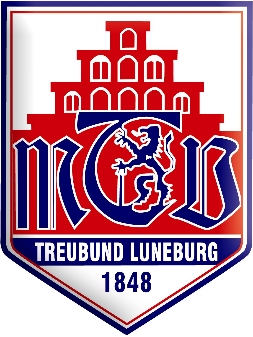 Kontaktformular des
MTV Treubund LüneburgKontaktformular des
MTV Treubund Lüneburg